    桃園市進出口商業同業公會 函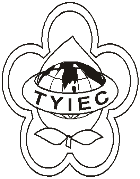          Taoyuan Importers & Exporters Chamber of Commerce桃園市桃園區春日路1235之2號3F           TEL:886-3-316-4346   886-3-325-3781   FAX:886-3-355-9651ie325@ms19.hinet.net     www.taoyuanproduct.org受 文 者：各會員發文日期：中華民國109年01月16日發文字號：桃貿豐字第20014號附    件：主旨：經濟部預告訂定「出進口人產地標示不實案件檢舉處理及獎勵辦法」， 敬請查照。說明：  ㄧ、依據經濟部經貿字第10904600121號函辦理。  二、訂定機關:經濟部  三、訂定依據:貿易法第十七條之ㄧ第二項。  四、出進口人產地標示不實案件檢舉處理辦法草案如附件。     本案另載於該部國際貿易局全球資訊網站(網址:https://www.trade.gov.tw)，及經濟部主管法規查詢系統/草案預告論壇(網址: https:law.moea.gov.tw/DraftForum.aspx)(或由「經濟部全 球資訊網首頁/法規及訴願/草案預告」可連結本網頁)。  五、為鼓勵民眾檢舉出口或進口貨品產地標示不實之行為，維護      我國貨品國際聲譽及整體經貿利益，有訂定較短預告期間之      必要性，爰將本預告時程縮短為14日。對公告內容有任何意     見或修正建議者，請於本公告刊登公報隔日起14日內陳述意     見或洽詢:     (ㄧ)承辦單位:經濟部國際貿易局(二)地址:臺北市湖口街1號(三)電話:02-23977330(四)傳真:02-23970522(五)電子郵件:boft@trade.gov.tw  理事長  簡 文 豐